ＣＯＣ＋国際交流事業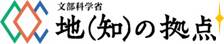 平成３０年度 新潟国際情報大学 国際交流事業参加申込書Application Form記入日Date　　　　　　　　　　　　　　　　　　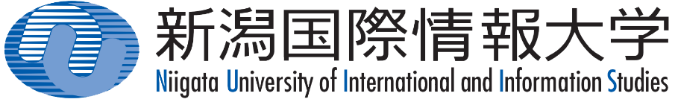 名　　前NameFamily Name　Given Name（Middle name）Family Name　Given Name（Middle name）Family Name　Given Name（Middle name）Family Name　Given Name（Middle name）写　真Photo写　真PhotoカタカナName in Katakana写　真Photo写　真Photo生年月日Date of BirthYear　　　　　Month　　　　　DayYear　　　　　Month　　　　　DayYear　　　　　Month　　　　　DayYear　　　　　Month　　　　　Day写　真Photo写　真Photo年　　齢Age国　　籍Nationality国　　籍Nationality性別（男/女）Sex（M/F）母 国 語Language母 国 語Language所属大学University学　　部Faculty学　　年Grade Level学　　年Grade Level住　　所Address〒〒〒〒〒〒電　　話PhoneE-mail緊急連絡先Emergency contacts日本語のレベルLevel of Japanese(　)上　級　Advanced(　)初　級　Beginner (　)上　級　Advanced(　)初　級　Beginner (　)中　級　Intermediate(　)中　級　Intermediate(　)中　級　Intermediate(　)中　級　Intermediate重要な情報についてImportant information for us. (Medical conditions, allergies, physical disabilities, religion, personal habits, food restriction, etc.)重要な情報についてImportant information for us. (Medical conditions, allergies, physical disabilities, religion, personal habits, food restriction, etc.)重要な情報についてImportant information for us. (Medical conditions, allergies, physical disabilities, religion, personal habits, food restriction, etc.)重要な情報についてImportant information for us. (Medical conditions, allergies, physical disabilities, religion, personal habits, food restriction, etc.)重要な情報についてImportant information for us. (Medical conditions, allergies, physical disabilities, religion, personal habits, food restriction, etc.)重要な情報についてImportant information for us. (Medical conditions, allergies, physical disabilities, religion, personal habits, food restriction, etc.)重要な情報についてImportant information for us. (Medical conditions, allergies, physical disabilities, religion, personal habits, food restriction, etc.)